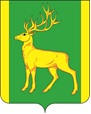 РОССИЙСКАЯ ФЕДЕРАЦИЯИРКУТСКАЯ ОБЛАСТЬАДМИНИСТРАЦИЯ МУНИЦИПАЛЬНОГО ОБРАЗОВАНИЯКУЙТУНСКИЙ РАЙОНПОСТАНОВЛЕНИЕ«15» октября  2021 г.             р.п. Куйтун                                                 № 1293-пО внесении изменений в постановление администрации муниципального образования Куйтунский район от 11.03.2021 г. № 183-п «Об утверждении Плана мероприятий («дорожная карта») по обеспечению антитеррористической защищенности образовательных учреждений муниципального образования Куйтунский район на 2021 год»Во исполнение Постановления Правительства РФ от 02.08.2019 г. № 1006 «Об утверждении требований к антитеррористической защищенности объектов (территорий) Министерства просвещения Российской Федерации и объектов (территорий), относящихся к сфере деятельности Министерства просвещения Российской Федерации, и формы паспорта безопасности этих объектов (территорий)», на основании Федерального закона от 29.12.2012 года № 273-ФЗ «Об образовании в Российской Федерации», руководствуясь ст. 15 Федерального закона от 06.10.2003 года № 131-ФЗ «Об общих принципах организации местного самоуправления в Российской Федерации, статьями 37, 46 Устава муниципального образования Куйтунский район, администрация муниципального образования Куйтунский районП О С Т А Н О В Л Я Е Т:Внести в постановление администрации муниципального образования Куйтунский район от 11.03.2021 г. № 183-п «Об утверждении Плана мероприятий («дорожная карта») по обеспечению антитеррористической защищенности образовательных учреждений муниципального образования Куйтунский район на 2021 год» следующие изменения:   План мероприятий («дорожная карта») по обеспечению антитеррористической защищенности образовательных учреждений муниципального образования Куйтунский район на 2021 год, изложить в новой редакции (Приложение 1). Начальнику организационного отдела управления по правовым вопросам, работе с архивом и кадрами администрации муниципального образования Куйтунский  район   Рябиковой Т. А.:-  разместить настоящее постановление в сетевом издании «Официальный   сайт муниципального образования Куйтунский район» в информационно-телекоммуникационной сети «Интернет» куйтунскийрайон.рф.;- внести информационную справку в оригинал постановления администрации муниципального образования Куйтунский район от  11.03.2021 г. № 183-п «Об утверждении Плана мероприятий («дорожная карта») по обеспечению антитеррористической защищенности образовательных учреждений муниципального образования Куйтунский район на 2021 год» о внесении изменений;- внести информационную справку на сайте о внесении изменений.3. Настоящее постановление вступает в силу со дня его подписания.4. Контроль за исполнением настоящего постановления возложить на заместителя мэра по социальным вопросам администрации муниципального образования Куйтунский район Кравченко О.Э.Мэр муниципального образованияКуйтунский район                                                                                                А. П. МариПриложение 1 к постановлению администрации муниципального образования Куйтунский район от «15» октября 2021 г. № 1293-пПлан мероприятий («дорожная карта») по обеспечению антитеррористической защищенности образовательных учреждений муниципального образования Куйтунский район -2021-2022 год№ п/пНаименование мероприятияОтветственные исполнителиСрок исполненияФинансовые затраты на реализацию (руб.)Местонахождение объекта (территории)МБОУ ЦО «Каразей»МБОУ ЦО «Каразей»МБОУ ЦО «Каразей»МБОУ ЦО «Каразей»МБОУ ЦО «Каразей»МБОУ ЦО «Каразей»1Осуществление физической охраны зданий, территории и осуществлению пропускного режима частной охранной организацией (заключение  договора)руководительСентябрь 2022г.650000-750000с. Каразей ул. Мира, 562Оборудования КПП на первом этаже с выводом видеонаблюдения и средств передачи сигналов тревоги в РосгвардиюруководительИюнь-август 2022г.500000с. Каразей ул. Мира, 563Установка системы IP видеонаблюдения (дополнительной системы внутреннего охранного телевидения)руководительИюнь-август 2022г.50000с. Каразей ул. Мира, 56МБОУ ЦО «Альянс» п. Харик  начальная школаМБОУ ЦО «Альянс» п. Харик  начальная школаМБОУ ЦО «Альянс» п. Харик  начальная школаМБОУ ЦО «Альянс» п. Харик  начальная школаМБОУ ЦО «Альянс» п. Харик  начальная школаМБОУ ЦО «Альянс» п. Харик  начальная школа1Осуществление физической охраны зданий, территории и осуществлению пропускного режима частной охранной организацией (заключение договора на охрану)руководительСентябрь 2022г.1500000п. Харик ул. Ленина, 142Оборудования КПП на первом этаже с выводом видеонаблюдения и средств передачи сигналов тревоги в РосгвардиюруководительИюнь-август 2022г.1000000п. Харик ул. Ленина, 143Установка системы IP видеонаблюдения (дополнительной системы внутреннего охранного телевидения)руководительИюнь-август 2022г.72000п. Харик ул. Ленина, 144Установка тревожной кнопки с выходом на РосгвардиюруководительМай 2022г.36000п. Харик ул. Ленина, 14МКОУ Тулинская СОШМКОУ Тулинская СОШМКОУ Тулинская СОШМКОУ Тулинская СОШМКОУ Тулинская СОШМКОУ Тулинская СОШ1Осуществление физической охраны зданий, территории и осуществлению пропускного режима частной охранной организацией (заключение договора на охрану)руководительСентябрь 2022г.650000-750000 П. жд .станции Тулюшка ул. Свердлова,12Оборудования КПП на первом этаже с выводом видеонаблюдения и средств передачи сигналов тревоги в РосгвардиюруководительИюнь-август 2022г.500000П. жд .станции Тулюшка ул. Свердлова,13Установка системы IP видеонаблюдения (дополнительной системы внутреннего охранного телевидения)руководительИюнь-август 2022г.44000П. жд .станции Тулюшка ул. Свердлова,1МКОУ Ленинская СОШМКОУ Ленинская СОШМКОУ Ленинская СОШМКОУ Ленинская СОШМКОУ Ленинская СОШМКОУ Ленинская СОШМКОУ Ленинская СОШМКОУ Ленинская СОШМКОУ Ленинская СОШМКОУ Ленинская СОШ1Осуществление физической охраны зданий, территории и осуществлению пропускного режима частной охранной организацией (заключение договора на охрану)Осуществление физической охраны зданий, территории и осуществлению пропускного режима частной охранной организацией (заключение договора на охрану)руководительруководитель Февраль-сентябрь 2022г.650000-750000 650000-750000 п. Игнино ул. Юбилейная, 19п. Игнино ул. Юбилейная, 192Оборудования КПП на первом этаже с выводом видеонаблюдения и средств передачи сигналов тревоги в РосгвардиюОборудования КПП на первом этаже с выводом видеонаблюдения и средств передачи сигналов тревоги в РосгвардиюруководительруководительДекабрь 2021г.500000500000п. Игнино ул. Юбилейная, 19п. Игнино ул. Юбилейная, 193Установка системы IP видеонаблюдения (дополнительной системы внутреннего охранного телевидения)Установка системы IP видеонаблюдения (дополнительной системы внутреннего охранного телевидения)руководительруководительДекабрь 2021г.5600056000п. Игнино ул. Юбилейная, 19п. Игнино ул. Юбилейная, 19МКОУ Харикская СОШ №2МКОУ Харикская СОШ №2МКОУ Харикская СОШ №2МКОУ Харикская СОШ №2МКОУ Харикская СОШ №2МКОУ Харикская СОШ №2МКОУ Харикская СОШ №2МКОУ Харикская СОШ №2МКОУ Харикская СОШ №2МКОУ Харикская СОШ №2Осуществление физической охраны зданий, территории и осуществлению пропускного режима частной охранной организацией (заключение договора на охрану)Осуществление физической охраны зданий, территории и осуществлению пропускного режима частной охранной организацией (заключение договора на охрану)руководительруководительСентябрь 2022г.Сентябрь 2022г.Сентябрь 2022г.650000-750000 650000-750000 с. Харик ул. Озерная, 17с. Харик ул. Озерная, 17Оборудования КПП на первом этаже с выводом видеонаблюдения и средств передачи сигналов тревоги в РосгвардиюОборудования КПП на первом этаже с выводом видеонаблюдения и средств передачи сигналов тревоги в РосгвардиюруководительруководительИюнь-август 2022г.Июнь-август 2022г.Июнь-август 2022г.500000500000с. Харик ул. Озерная, 17с. Харик ул. Озерная, 17Установка системы IP видеонаблюдения (дополнительной системы внутреннего охранного телевидения)Установка системы IP видеонаблюдения (дополнительной системы внутреннего охранного телевидения)руководительруководительИюнь-август 2022г.Июнь-август 2022г.Июнь-август 2022г.5000050000с. Харик ул. Озерная, 17с. Харик ул. Озерная, 17МКОУ Усть-Кадинская СОШ МКОУ Усть-Кадинская СОШ МКОУ Усть-Кадинская СОШ МКОУ Усть-Кадинская СОШ МКОУ Усть-Кадинская СОШ МКОУ Усть-Кадинская СОШ МКОУ Усть-Кадинская СОШ МКОУ Усть-Кадинская СОШ МКОУ Усть-Кадинская СОШ МКОУ Усть-Кадинская СОШ Осуществление физической охраны зданий, территории и осуществлению пропускного режима частной охранной организацией (заключение договора на охрану)Осуществление физической охраны зданий, территории и осуществлению пропускного режима частной охранной организацией (заключение договора на охрану)руководительруководительСентябрь 2022г.Сентябрь 2022г.Сентябрь 2022г.650000-750000 650000-750000 с. Усть-Када ул. Совхозная, 1с. Усть-Када ул. Совхозная, 1Оборудования КПП на первом этаже с выводом видеонаблюдения и средств передачи сигналов тревоги в РосгвардиюОборудования КПП на первом этаже с выводом видеонаблюдения и средств передачи сигналов тревоги в РосгвардиюруководительруководительИюнь-август 2022г.Июнь-август 2022г.Июнь-август 2022г.500000500000с. Усть-Када ул. Совхозная, 1с. Усть-Када ул. Совхозная, 1Установка системы IP видеонаблюдения (дополнительной системы внутреннего охранного телевидения)Установка системы IP видеонаблюдения (дополнительной системы внутреннего охранного телевидения)руководительруководительИюнь-август 2022г.Июнь-август 2022г.Июнь-август 2022г.5000050000с. Усть-Када ул. Совхозная, 1с. Усть-Када ул. Совхозная, 1МКОУ Уховская СОШ МКОУ Уховская СОШ МКОУ Уховская СОШ МКОУ Уховская СОШ МКОУ Уховская СОШ МКОУ Уховская СОШ МКОУ Уховская СОШ МКОУ Уховская СОШ МКОУ Уховская СОШ МКОУ Уховская СОШ Осуществление физической охраны зданий, территории и осуществлению пропускного режима частной охранной организацией (заключение договора на охрану)Осуществление физической охраны зданий, территории и осуществлению пропускного режима частной охранной организацией (заключение договора на охрану)руководительруководительСентябрь 2022г.Сентябрь 2022г.Сентябрь 2022г.650000-750000 650000-750000 п. Уховский ул. Комсомольская, 12п. Уховский ул. Комсомольская, 12Оборудования КПП на первом этаже с выводом видеонаблюдения и средств передачи сигналов тревоги в РосгвардиюОборудования КПП на первом этаже с выводом видеонаблюдения и средств передачи сигналов тревоги в РосгвардиюруководительруководительИюнь-август 2022г.Июнь-август 2022г.Июнь-август 2022г.500000500000п. Уховский ул. Комсомольская, 12п. Уховский ул. Комсомольская, 12Установка системы IP видеонаблюдения (дополнительной системы внутреннего охранного телевидения)Установка системы IP видеонаблюдения (дополнительной системы внутреннего охранного телевидения)руководительруководительИюнь-август 2022г.Июнь-август 2022г.Июнь-август 2022г.4400044000п. Уховский ул. Комсомольская, 12п. Уховский ул. Комсомольская, 12МКОУ Карымская СОШ МКОУ Карымская СОШ МКОУ Карымская СОШ МКОУ Карымская СОШ МКОУ Карымская СОШ МКОУ Карымская СОШ МКОУ Карымская СОШ МКОУ Карымская СОШ МКОУ Карымская СОШ МКОУ Карымская СОШ Осуществление физической охраны зданий, территории и осуществлению пропускного режима частной охранной организацией (заключение договора на охрану)Осуществление физической охраны зданий, территории и осуществлению пропускного режима частной охранной организацией (заключение договора на охрану)руководительруководительСентябрь 2022г.Сентябрь 2022г.Сентябрь 2022г.650000-750000 650000-750000 с. Карымск ул. Школьная, 1с. Карымск ул. Школьная, 1Оборудования КПП на первом этаже с выводом видеонаблюдения и средств передачи сигналов тревоги в РосгвардиюОборудования КПП на первом этаже с выводом видеонаблюдения и средств передачи сигналов тревоги в РосгвардиюруководительруководительИюнь-август 2022г.Июнь-август 2022г.Июнь-август 2022г.500000500000с. Карымск ул. Школьная, 1с. Карымск ул. Школьная, 1Установка системы IP видеонаблюдения (дополнительной системы внутреннего охранного телевидения)Установка системы IP видеонаблюдения (дополнительной системы внутреннего охранного телевидения)руководительруководительИюнь-август   2022г. Июнь-август   2022г. Июнь-август   2022г. 4400044000с. Карымск ул. Школьная, 1с. Карымск ул. Школьная, 1Установка тревожной кнопки с выходом на РосгвардиюУстановка тревожной кнопки с выходом на РосгвардиюруководительруководительИюнь-август 2022г.Июнь-август 2022г.Июнь-август 2022г.3600036000с. Карымск ул. Школьная, 1с. Карымск ул. Школьная, 1МКОУ Кундуйская СОШ МКОУ Кундуйская СОШ МКОУ Кундуйская СОШ МКОУ Кундуйская СОШ МКОУ Кундуйская СОШ МКОУ Кундуйская СОШ МКОУ Кундуйская СОШ МКОУ Кундуйская СОШ МКОУ Кундуйская СОШ МКОУ Кундуйская СОШ Осуществление физической охраны зданий, территории и осуществлению пропускного режима частной охранной организацией (заключение договора на охрану)Осуществление физической охраны зданий, территории и осуществлению пропускного режима частной охранной организацией (заключение договора на охрану)руководительруководительСентябрь 2022г.Сентябрь 2022г.Сентябрь 2022г.650000-750000 650000-750000 с. Кундуй ул. Ленина, 71с. Кундуй ул. Ленина, 71Оборудования КПП на первом этаже с выводом видеонаблюдения и средств передачи сигналов тревоги в РосгвардиюОборудования КПП на первом этаже с выводом видеонаблюдения и средств передачи сигналов тревоги в РосгвардиюруководительруководительИюнь-август 2022г.Июнь-август 2022г.Июнь-август 2022г.50000005000000с. Кундуй ул. Ленина, 71с. Кундуй ул. Ленина, 71Установка системы IP видеонаблюдения (дополнительной системы внутреннего охранного телевидения)Установка системы IP видеонаблюдения (дополнительной системы внутреннего охранного телевидения)руководительруководительИюнь-август 2022г.Июнь-август 2022г.Июнь-август 2022г.3600036000с. Кундуй ул. Ленина, 71с. Кундуй ул. Ленина, 71МКОУ Чеботарихинская СОШ МКОУ Чеботарихинская СОШ МКОУ Чеботарихинская СОШ МКОУ Чеботарихинская СОШ МКОУ Чеботарихинская СОШ МКОУ Чеботарихинская СОШ МКОУ Чеботарихинская СОШ МКОУ Чеботарихинская СОШ МКОУ Чеботарихинская СОШ МКОУ Чеботарихинская СОШ Осуществление физической охраны зданий, территории и осуществлению пропускного режима частной охранной организацией (заключение договора на охрану)Осуществление физической охраны зданий, территории и осуществлению пропускного режима частной охранной организацией (заключение договора на охрану)руководительруководительСентябрь 2022г.Сентябрь 2022г.Сентябрь 2022г.650000-750000 650000-750000 с. Чеботариха ул. Мира, 80с. Чеботариха ул. Мира, 80Оборудования КПП на первом этаже с выводом видеонаблюдения и средств передачи сигналов тревоги в РосгвардиюОборудования КПП на первом этаже с выводом видеонаблюдения и средств передачи сигналов тревоги в РосгвардиюруководительруководительИюнь-август 2022г.Июнь-август 2022г.Июнь-август 2022г.50000005000000с. Чеботариха ул. Мира, 80с. Чеботариха ул. Мира, 80Установка системы IP видеонаблюдения (дополнительной системы внутреннего охранного телевидения)Установка системы IP видеонаблюдения (дополнительной системы внутреннего охранного телевидения)руководительруководительИюнь-август 2022г.Июнь-август 2022г.Июнь-август 2022г.4000040000с. Чеботариха ул. Мира, 80с. Чеботариха ул. Мира, 80МКОУ Уянская СОШ МКОУ Уянская СОШ МКОУ Уянская СОШ МКОУ Уянская СОШ МКОУ Уянская СОШ МКОУ Уянская СОШ МКОУ Уянская СОШ МКОУ Уянская СОШ МКОУ Уянская СОШ МКОУ Уянская СОШ Осуществление физической охраны зданий, территории и осуществлению пропускного режима частной охранной организацией (заключение договора на охрану)Осуществление физической охраны зданий, территории и осуществлению пропускного режима частной охранной организацией (заключение договора на охрану)руководительруководительСентябрь 2022г.Сентябрь 2022г.Сентябрь 2022г.650000-750000650000-750000с. Уян ул. Зеленая, 7с. Уян ул. Зеленая, 7Оборудования КПП на первом этаже с выводом видеонаблюдения и средств передачи сигналов тревоги в РосгвардиюОборудования КПП на первом этаже с выводом видеонаблюдения и средств передачи сигналов тревоги в РосгвардиюруководительруководительИюнь-август 2022г.Июнь-август 2022г.Июнь-август 2022г.500000500000с. Уян ул. Зеленая, 7с. Уян ул. Зеленая, 7Установка системы IP видеонаблюдения (дополнительной системы внутреннего охранного телевидения)Установка системы IP видеонаблюдения (дополнительной системы внутреннего охранного телевидения)руководительруководительИюнь-август 2022г.Июнь-август 2022г.Июнь-август 2022г.4000040000с. Уян ул. Зеленая, 7с. Уян ул. Зеленая, 7МКОУ Лермонтовская СОШ МКОУ Лермонтовская СОШ МКОУ Лермонтовская СОШ МКОУ Лермонтовская СОШ МКОУ Лермонтовская СОШ МКОУ Лермонтовская СОШ МКОУ Лермонтовская СОШ МКОУ Лермонтовская СОШ МКОУ Лермонтовская СОШ МКОУ Лермонтовская СОШ Осуществление физической охраны зданий, территории и осуществлению пропускного режима частной охранной организацией (заключение договора на охрану)Осуществление физической охраны зданий, территории и осуществлению пропускного режима частной охранной организацией (заключение договора на охрану)руководительруководительМарт 2022г.Март 2022г.Март 2022г.650000-750000650000-750000п. Лермонтовский ул. Лазо, 5п. Лермонтовский ул. Лазо, 5Оборудования КПП на первом этаже с выводом видеонаблюдения и средств передачи сигналов тревоги в РосгвардиюОборудования КПП на первом этаже с выводом видеонаблюдения и средств передачи сигналов тревоги в РосгвардиюруководительруководительОктябрь 2021г..Октябрь 2021г..Октябрь 2021г..50000005000000п. Лермонтовский ул. Лазо, 5п. Лермонтовский ул. Лазо, 5Установка системы IP видеонаблюдения (дополнительной системы внутреннего охранного телевидения)Установка системы IP видеонаблюдения (дополнительной системы внутреннего охранного телевидения)руководительруководительОктябрь-ноябрь 2021г.Октябрь-ноябрь 2021г.Октябрь-ноябрь 2021г.4200042000п. Лермонтовский ул. Лазо, 5п. Лермонтовский ул. Лазо, 5Установка тревожной кнопки с выходом на РосгвардиюУстановка тревожной кнопки с выходом на РосгвардиюруководительруководительОктябрь-ноябрь 2021г.Октябрь-ноябрь 2021г.Октябрь-ноябрь 2021г.3600036000п. Лермонтовский ул. Лазо, 5п. Лермонтовский ул. Лазо, 5МКОУ Барлукская СОШ МКОУ Барлукская СОШ МКОУ Барлукская СОШ МКОУ Барлукская СОШ МКОУ Барлукская СОШ МКОУ Барлукская СОШ МКОУ Барлукская СОШ МКОУ Барлукская СОШ МКОУ Барлукская СОШ МКОУ Барлукская СОШ Осуществление физической охраны зданий, территории и осуществлению пропускного режима частной охранной организацией (заключение договора на охрану)Осуществление физической охраны зданий, территории и осуществлению пропускного режима частной охранной организацией (заключение договора на охрану)руководительруководительСентябрь 2021г.Сентябрь 2021г.Сентябрь 2021г.650000-750000650000-750000С. Барлук ул. Орджоникидзе, 4С. Барлук ул. Орджоникидзе, 4Оборудования КПП на первом этаже с выводом видеонаблюдения и средств передачи сигналов тревоги в РосгвардиюОборудования КПП на первом этаже с выводом видеонаблюдения и средств передачи сигналов тревоги в РосгвардиюруководительруководительИюнь-август 2022г.Июнь-август 2022г.Июнь-август 2022г.500000500000С. Барлук ул. Орджоникидзе, 4С. Барлук ул. Орджоникидзе, 4Установка системы IP видеонаблюдения (дополнительной системы внутреннего охранного телевидения)Установка системы IP видеонаблюдения (дополнительной системы внутреннего охранного телевидения)руководительруководительИюнь-август 2022г.Июнь-август 2022г.Июнь-август 2022г.5600056000С. Барлук ул. Орджоникидзе, 4С. Барлук ул. Орджоникидзе, 4Установка тревожной кнопки с выходом на РосгвардиюУстановка тревожной кнопки с выходом на РосгвардиюруководительруководительОктябрь 2021г.Октябрь 2021г.Октябрь 2021г.3600036000С. Барлук ул. Орджоникидзе, 4С. Барлук ул. Орджоникидзе, 4МКДОУ детский сад «Незабудка» МКДОУ детский сад «Незабудка» МКДОУ детский сад «Незабудка» МКДОУ детский сад «Незабудка» МКДОУ детский сад «Незабудка» МКДОУ детский сад «Незабудка» МКДОУ детский сад «Незабудка» МКДОУ детский сад «Незабудка» МКДОУ детский сад «Незабудка» МКДОУ детский сад «Незабудка» Осуществление физической охраны зданий, территории и осуществлению пропускного режима частной охранной организацией (заключение договора на охрану)Осуществление физической охраны зданий, территории и осуществлению пропускного режима частной охранной организацией (заключение договора на охрану)руководительруководительСентябрь 2022г.Сентябрь 2022г.Сентябрь 2022г.650000-750000 650000-750000 Р. п. Куйтун ул. К. Маркса, 24АР. п. Куйтун ул. К. Маркса, 24АОборудования КПП на первом этаже с выводом видеонаблюдения и средств передачи сигналов тревоги в РосгвардиюОборудования КПП на первом этаже с выводом видеонаблюдения и средств передачи сигналов тревоги в РосгвардиюруководительруководительИюнь-август 2022г.Июнь-август 2022г.Июнь-август 2022г.50000005000000Р. п. Куйтун ул. К. Маркса, 24АР. п. Куйтун ул. К. Маркса, 24АУстановка системы IP видеонаблюдения (дополнительной системы внутреннего охранного телевидения)Установка системы IP видеонаблюдения (дополнительной системы внутреннего охранного телевидения)руководительруководительИюнь-август 2022г.Июнь-август 2022г.Июнь-август 2022г.4000040000Р. п. Куйтун ул. К. Маркса, 24АР. п. Куйтун ул. К. Маркса, 24АМКДОУ детский сад «Улыбка» МКДОУ детский сад «Улыбка» МКДОУ детский сад «Улыбка» МКДОУ детский сад «Улыбка» МКДОУ детский сад «Улыбка» МКДОУ детский сад «Улыбка» МКДОУ детский сад «Улыбка» МКДОУ детский сад «Улыбка» МКДОУ детский сад «Улыбка» МКДОУ детский сад «Улыбка» Осуществление физической охраны зданий, территории и осуществлению пропускного режима частной охранной организацией (заключение договора на охрану)Осуществление физической охраны зданий, территории и осуществлению пропускного режима частной охранной организацией (заключение договора на охрану)руководительруководительСентябрь 2022г.Сентябрь 2022г.Сентябрь 2022г.650000-750000 650000-750000 Р. п. Куйтун ул. Молодежная, 16Р. п. Куйтун ул. Молодежная, 16Строительство КПП на входе в ограду детского сада с выводом видеонаблюдения и средств передачи сигналов тревоги в РосгвардиюСтроительство КПП на входе в ограду детского сада с выводом видеонаблюдения и средств передачи сигналов тревоги в РосгвардиюруководительруководительИюнь-август 2022г.Июнь-август 2022г.Июнь-август 2022г.750000750000Р. п. Куйтун ул. Молодежная, 16Р. п. Куйтун ул. Молодежная, 16Установка системы IP видеонаблюдения (дополнительной системы внутреннего охранного телевидения)Установка системы IP видеонаблюдения (дополнительной системы внутреннего охранного телевидения)руководительруководительИюнь-август 2022г.Июнь-август 2022г.Июнь-август 2022г.4000040000Р. п. Куйтун ул. Молодежная, 16Р. п. Куйтун ул. Молодежная, 16МКДОУ детский сад «Капелька» МКДОУ детский сад «Капелька» МКДОУ детский сад «Капелька» МКДОУ детский сад «Капелька» МКДОУ детский сад «Капелька» МКДОУ детский сад «Капелька» МКДОУ детский сад «Капелька» МКДОУ детский сад «Капелька» МКДОУ детский сад «Капелька» МКДОУ детский сад «Капелька» Осуществление физической охраны зданий, территории и осуществлению пропускного режима частной охранной организацией (заключение договора на охрану)Осуществление физической охраны зданий, территории и осуществлению пропускного режима частной охранной организацией (заключение договора на охрану)руководительруководительСентябрь 2022г.Сентябрь 2022г.Сентябрь 2022г.650000-750000 650000-750000 Р. п. Куйтун ул. 8 Марта, 1Р. п. Куйтун ул. 8 Марта, 1Оборудования КПП на первом этаже с выводом видеонаблюдения и средств передачи сигналов тревоги в РосгвардиюОборудования КПП на первом этаже с выводом видеонаблюдения и средств передачи сигналов тревоги в РосгвардиюруководительруководительИюнь-август 2022г.Июнь-август 2022г.Июнь-август 2022г.50000005000000Р. п. Куйтун ул. 8 Марта, 1Р. п. Куйтун ул. 8 Марта, 1Установка системы IP видеонаблюдения (дополнительной системы внутреннего охранного телевидения)Установка системы IP видеонаблюдения (дополнительной системы внутреннего охранного телевидения)руководительруководительИюнь-август 2022г.Июнь-август 2022г.Июнь-август 2022г.2400024000Р .п. Куйтун ул. 8 Марта, 1Р .п. Куйтун ул. 8 Марта, 1МКДОУ детский сад комбинированного вида №3 «Солнышко» МКДОУ детский сад комбинированного вида №3 «Солнышко» МКДОУ детский сад комбинированного вида №3 «Солнышко» МКДОУ детский сад комбинированного вида №3 «Солнышко» МКДОУ детский сад комбинированного вида №3 «Солнышко» МКДОУ детский сад комбинированного вида №3 «Солнышко» МКДОУ детский сад комбинированного вида №3 «Солнышко» МКДОУ детский сад комбинированного вида №3 «Солнышко» МКДОУ детский сад комбинированного вида №3 «Солнышко» МКДОУ детский сад комбинированного вида №3 «Солнышко» Осуществление физической охраны зданий, территории и осуществлению пропускного режима частной охранной организацией (заключение договора на охрану)Осуществление физической охраны зданий, территории и осуществлению пропускного режима частной охранной организацией (заключение договора на охрану)руководительруководительСентябрь 2022г.Сентябрь 2022г.Сентябрь 2022г.650000-750000 650000-750000 Р. п. Куйтун ул. 40 Годовщина Октября, 2Р. п. Куйтун ул. 40 Годовщина Октября, 2Строительство КПП на входе в ограду детского сада с выводом видеонаблюдения и средств передачи сигналов тревоги в РосгвардиюСтроительство КПП на входе в ограду детского сада с выводом видеонаблюдения и средств передачи сигналов тревоги в РосгвардиюруководительруководительИюнь-август 2022г.Июнь-август 2022г.Июнь-август 2022г.750000750000Р. п.  Куйтун ул. 40Годовщина Октября, 2Р. п.  Куйтун ул. 40Годовщина Октября, 2Установка системы IP видеонаблюдения (дополнительной системы внутреннего охранного телевидения)Установка системы IP видеонаблюдения (дополнительной системы внутреннего охранного телевидения)руководительруководительИюнь-август 2022г.Июнь-август 2022г.Июнь-август 2022г.3200032000Р. п. . Куйтун ул. 40Годовщина Октября, 2Р. п. . Куйтун ул. 40Годовщина Октября, 2МКДОУ детский сад «Огонек» МКДОУ детский сад «Огонек» МКДОУ детский сад «Огонек» МКДОУ детский сад «Огонек» МКДОУ детский сад «Огонек» МКДОУ детский сад «Огонек» МКДОУ детский сад «Огонек» МКДОУ детский сад «Огонек» МКДОУ детский сад «Огонек» МКДОУ детский сад «Огонек» Осуществление физической охраны зданий, территории и осуществлению пропускного режима частной охранной организацией (заключение договора на охрану)Осуществление физической охраны зданий, территории и осуществлению пропускного режима частной охранной организацией (заключение договора на охрану)руководительруководительСентябрь 2022г.Сентябрь 2022г.Сентябрь 2022г.650000-750000 650000-750000 С. Уян ул. 2-я Советская, 2С. Уян ул. 2-я Советская, 2Оборудования КПП на первом этаже с выводом видеонаблюдения и средств передачи сигналов тревоги в РосгвардиюОборудования КПП на первом этаже с выводом видеонаблюдения и средств передачи сигналов тревоги в РосгвардиюруководительруководительИюнь-август 2022г.Июнь-август 2022г.Июнь-август 2022г.500000500000С. Уян ул. 2-я Советская, 2С. Уян ул. 2-я Советская, 2Установка системы IP видеонаблюдения (дополнительной системы внутреннего и наружного охранного телевидения)Установка системы IP видеонаблюдения (дополнительной системы внутреннего и наружного охранного телевидения)руководительруководительИюнь-август 2022г.Июнь-август 2022г.Июнь-август 2022г.3600036000С. Уян ул. 2-я Советская, 2С. Уян ул. 2-я Советская, 2МКОУ ДО ДООЛ  «Орленок» МКОУ ДО ДООЛ  «Орленок» МКОУ ДО ДООЛ  «Орленок» МКОУ ДО ДООЛ  «Орленок» МКОУ ДО ДООЛ  «Орленок» Осуществление физической охраны зданий, территории и осуществлению пропускного режима частной охранной организацией (заключение договора на охрану)руководительИюнь 2022г.650000 с. Кундуйс. КундуйОборудования КПП на первом этаже с выводом видеонаблюдения и средств передачи сигналов тревоги в РосгвардиюруководительМай 2022г.500000с. Кундуйс. КундуйПриобретение металлоискателяруководительМай 2022г.7500с. Кундуйс. КундуйУстановка системы IP видеонаблюдения (дополнительной системы внутреннего и наружного охранного телевидения)руководительМай 2022г.46000с. Кундуйс. КундуйМКОУ СОШ №2 р.п. КуйтунМКОУ СОШ №2 р.п. КуйтунМКОУ СОШ №2 р.п. КуйтунМКОУ СОШ №2 р.п. КуйтунМКОУ СОШ №2 р.п. КуйтунОсуществление физической охраны зданий, территории и осуществлению пропускного режима частной охранной организацией (заключение договора на охрану)руководительОктябрь 2021г.650000-750000Р.п. Куйтун ул. Российская, 3Р.п. Куйтун ул. Российская, 3Оснащение въездов на объект(территорию) воротами обеспечивающими жесткую фиксацию их створок в закрытом положении.руководительИюнь-август 2022г.270000Р.п. Куйтун ул. Российская, 3Р.п. Куйтун ул. Российская, 3Установка системы IP видеонаблюдения (дополнительной системы внутреннего охранного телевидения)руководительИюнь-август 2022г.56000Р.п. Куйтун ул. Российская, 3Р.п. Куйтун ул. Российская, 3Оборудование контрольно-пропускных пунктов при входе(въезде) на прилегающую территорию объекта(территории)руководительИюнь-август 2022г.450000Р.п. Куйтун ул. Российская, 3Р.п. Куйтун ул. Российская, 3Оснащение въездов на объект(территорию) средствами снижения скорости и (или) противотаранными устройствами.руководительИюнь-август 2022г.200000Р.п. Куйтун ул. Российская, 3Р.п. Куйтун ул. Российская, 3                                                         Итого:            29982000